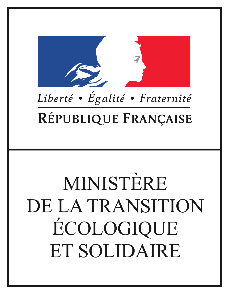 Synthèse des observations du publicArrêté fixant les critères de sortie du statut de déchet pour les papiers cartons récupérés et triés (NOR : TREP2120294A)Une consultation du public a été menée par voie électronique sur le site Internet du ministère en charge de l’environnement du 22/04/2021 au 14/05/2021 inclus sur le projet de texte susmentionné. Le public pouvait déposer ses commentaires et avis en suivant le lien suivant : http://www.consultations-publiques.developpement-durable.gouv.fr/projet-d-arrete-fixant-les-criteres-de-sortie-du-a2341.htmlLa consultation ouverte du public était également référencée sur le portail Vie-publique.fr : https://www.vie-publique.fr/consultations/279619-projet-arrete-sortie-du-statut-de-dechets-des-papiers-cartons-recuperesNombre et nature des observations reçues15 contributions ont été déposées sur le site de la consultation, dont 4 étaient des répétitions exactes de même messages par les mêmes auteurs.Remarques sur le projet de textePlusieurs commentaires proposent de définir différemment le champ d’application de l’arrêté quant aux papiers cartons susceptibles de sortir du statut de déchet : propositions de formulations ; proposition de la mention de papiers cartons « cessibles » ; propositions relatives aux déchets alimentaires ; définition des « lots » de papiers ; etc. ;Plusieurs commentaires proposent de définir différemment les acteurs concernés par l’application de cet arrêté : propositions de définitions de l’ « exploitant » ; proposition d’élargissement aux recycleurs hors papetiers ; proposition de compléter la définition du public concerné en la mention d’exploitants d’installation de tri par les termes « producteurs de matières premières pour l’industrie papetière » ; proposition de restriction aux installations classées en rubrique ICPE 2714 ; etc. Plusieurs commentaires proposent de compléter les dispositions relatives aux opérations appliquées aux déchets entrants ; Plusieurs commentaires proposent de définir différemment les dispositions relatives à la qualité, aux autocontrôles ou aux contrôles par un tiers ;Plusieurs commentaires proposent d’expliciter le cas de refus de cession des lots ;Deux observations commentent que cet arrêté est inutile ou non souhaitable ;Plusieurs commentaires proposent de retirer l’expression « en principe » de la section 1 de l’annexe 1.Plusieurs commentaires proposent de préciser le contenu de la trame d’attestation de conformité en annexe.Observations du public dont il a été tenu compteSuite à la consultation, il a été en particulier :Simplifié l’intitulé et la notion de « papiers cartons récupérés et triés » ;Complété la définition du public concerné en la mention d’exploitants d’installation de tri de papiers et cartons par les termes « producteurs de matières premières pour l’industrie papetière » ;Précisé dans l’article 1, la définition du lot par la pesée ensemble ;Explicité dans l’annexe I, section 1, le libellé du code déchet 15 01 01 par la parenthèse « (y compris les déchets d’emballages municipaux collectés séparément) » ; Inscrit dans l’annexe I, section 4, la fréquence au moins mensuelle d’un autocontrôle ; Précisé les dispositions relatives à la qualité et aux sortes des papiers cartons récupérés et triés ; Modifié dans l’annexe III, le libellé de la conformité à la sorte. Fait à la Défense, le 07/12/21